Об избрании Председателя Собрания депутатов Бичуринского сельского поселения Мариинско-Посадского района Чувашской Республики четвертого созыва.В соответствии со ст.36 Федерального  закона от 06.10.2003  № 131-ФЗ «Об общих принципах организации местного самоуправления в Российской Федерации», ст. 31 Закона Чувашской Республики от 18.10.2004  № 19 «Об организации местного самоуправления в Чувашской Республике» и ст. 34 Устава Бичуринского сельского  поселения Мариинско-Посадского района Чувашской Республики	Собрание депутатов Бичуринского сельского поселения р е ш и л о :Избрать Председателем Собрания депутатов Бичуринского сельского поселения Мариинско-Посадского района Чувашской Республики  Андреева Владимира Вениаминовича - депутата от избирательного округа № 1  на срок до окончания полномочий Собрания депутатов Бичуринского сельского  поселения четвертого созыва.Председатель Собрания депутатов                                                 Бичуринского сельского поселения     						В.В.АндреевЧĂВАШ РЕСПУБЛИКИСĔнтĔрвĂрри РАЙОНĚШĚНЕРПУÇ ПОСЕЛЕНИЙĚНДЕПУТАТСЕН ПУХĂВĚ ЙЫШĂНУ2020  09.24.      № С -  1/1Шĕнерпуç ялě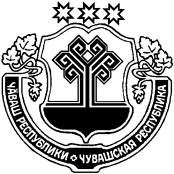 ЧУВАШСКАЯ РЕСПУБЛИКА МАРИИНСКО- ПОСАДСКИЙ РАЙОН СОБРАНИЕ ДЕПУТАТОВ БИЧУРИНСКОГО СЕЛЬСКОГО ПОСЕЛЕНИЯ РЕШЕНИЕ24.09 .2020       № С - 1/1 с.Бичурино